СПЕЦИЈАЛНА БОЛНИЦА ЗА ЦЕРЕБРАЛНУ ПАРАЛИЗУ  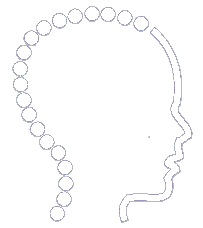 И РАЗВОЈНУ НЕУРОЛОГИЈУ11040 Београд, Сокобањска 17a; тел: 2667 755, факс: 2668 580; правна служба: 407-3661Браће Јерковића 5; тел.централа: 2468 111, факс: 3973 904ж.р.  840-564661-56    ПИБ  100184296матични број: 07036175E-пошта: office@sbcprn.com     www.sbcprn.comБрој: 1022/IIДатум:  09.11.2022. годинеНа основу члана 7. и 8. Посебног колективног уговора за здравствене установе чији је оснивач Република Србија („Сл.гласник РС“ бр. 36/2010, бр.01/2015., 106/2018 и 96/2019), Одлука број 1021/II oд 09.11.2022. године Специјалне болнице за церебралну парализу и развојну неурологију и члана 21. Статута, в.д. директор Специјалне болнице за церебралну парализу и развојну неурологију расписујеЈАВНИ ОГЛАСза пријем у радни односВиши физиотерапеут, на одређено време, по основу замене привремено одсутног радника, 1  извршилац, са пуним радним временом, пробни рад три месеца.Потребна стручна спрема и услови за обављање послова: Високо образовање: - на студијама првог степена (основне струковне/академске студије) из области здравства, одсек физиотерапеута,  по пропису који уређује високо образовање, почев од 10. септембра 2005. године;- на основним студијама из области здравства у трајању од најмање две године, одсек физиотерапеута, по пропису који је уређивао високо образовање до 10. септембра 2005. године; - положен стручни испит; - лиценца за рад.Радно искуство: најмање шест месеци радног искуства у наведеном звањуОпис послова:- спроводи самостално терапеутске процедуре из области физ.мед. и рехабилитације на основу плана лечења добијеног од стране лекара специјалисте за област физ.мед. и рехаб.; - стимулише и прати сензорне функције код деце са оштећењем ЦНС са детаљном израдом функционалног статуса;- прати извршење плана и успешност лечења;- обучава родитеље основним елементима третмана и помаже у изградњи позитивног  односа породице према инвалидном детету;- спроводи активности усавршавања у области струке и здравствене неге;- води прописану мед. док. и евиденцију о доласку пацијената на третман;- одговара главном физиотерапеуту и начелнику службе;Кандидати су обавезни да доставе писану пријаву на оглас са краћом биографијом. Уз пријаву се подносе фотокопије: дипломе о завршеној школи, уверење о стручном испиту, лиценца за рад, извод из матичне књиге рођених, доказ о радном искуству (уговори о раду, волонтерски уговори, потврда послодавца и сл.).  Приликом заснивања радног односа кандидат је дужан да достави лекарско уверење као доказ о здравственој способности за послове на које се прима,  потврда да се против лица не води судски поступак као и потврду о неосуђиваности.Неблаговремене и непотпуне пријаве неће се узимати у разматрање.Пријаве са потребном документацијом достављају на адресу: Специјална болница за церебралну парализу и развојну неурологију, Београд, Сокобањска 17а – Правна служба.Рок за пријављивање на оглас је 8 дана од дана објављивања oгласа у огласним новинама Националне службе за запошљавање „Послови“ .                                                                                                                               ВД ДИРЕКТОР                                                                                                     _______________________                                                                                                          Мр сци.мед.др Данијела Башчаревић